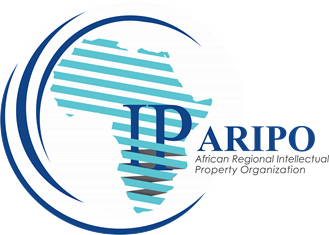 Artigo para o Dia Mundial da PI, 26 de abril de 2022Propriedade Intelectual & Juventude: Inovar para um futuro melhorPor BemanyaTwebaze, Diretor-geral da ARIPOO tema do Dia Mundial da Propriedade Intelectual (IP) de 2022 é "IP e Juventude: Inovar para um futuro melhor". Este tema ressoa com o continente africano, que tem a população mais jovem e de maior crescimento a nível global. O continente abriga mais de 1,2 mil milhões de pessoas, e os jovens com menos de 25 anos representam 60% da população. Os nossos jovens são uma incrível fonte de criatividade e engenho. Uma mudança positiva não pode ser impulsionada no continente sem eles.A Organização Africana de Propriedade Intelectual Regional (ARIPO) considera que os aspetos fundamentais da IP devem ser introduzidos aos jovens desde cedo para compreender o PI, a sua geração, proteção e comercialização.  Por esta razão, a ARIPO empreende iniciativas nos seus Estados-Membros para promover a inovação, a proteção dos IP e a comercialização entre os jovens. Seguem-se algumas das iniciativas levadas a cabo pela Organização:Hospedagem de estudantes para visitas educativasA Organização acolhe estudantes, na sua maioria de instituições terciárias, que visitam o Secretariado da ARIPO para conhecer as operações da Organização e como proteger a propriedade intelectual. Promover o desenvolvimento e a utilização de políticas institucionais de PIAs instituições académicas e de investigação acolhem muitos jovens inovadores e criativos. Nestas instituições, onde cerca de 90% dos conhecimentos e IP são criados e divulgados, as instituições devem estar cientes do sistema de IP e da sua importância para a inovação e criatividade. Para promover a geração e exploração de PI pelos proprietários, a ARIPO incentiva o desenvolvimento e utilização de políticas institucionais de PI. A ARIPO fá-lo através da realização de seminários de sensibilização para instituições académicas e de investigação nos seus Estados-Membros. A ARIPO também desenvolveu em colaboração com as diretrizes da Organização Mundial da Propriedade Intelectual (OMPI) para o desenvolvimento de políticas institucionais de IP para universidades e instituições de investigação. Estas iniciativas ajudarão a aumentar a sensibilização IP e a proteção IP entre os estudantes, principalmente os jovens.Mestrado em Propriedade IntelectualA ARIPO estabeleceu uma parceria com universidades dos seus Estados-Membros para oferecer em conjunto um mestrado em propriedade intelectual. O objetivo é criar um conjunto de recursos humanos em IP para África como um continente. Especificamente, a Organização associou-se à Universidade africana do Zimbabué, à Universidade de Ciência e Tecnologia de KwameNkrumah, no Gana, e à Universidade de Dar esSalaam, na Tanzânia, onde temos jovens a matricular-se para estudar para um mestrado em propriedade intelectual. A Organização oferece bolsas de estudo a alguns dos alunos para que estes realizem os seus estudos em IP. Um estudo da Tracer realizado para avaliar o impacto e a eficácia do programa de mestrado revelou que os jovens licenciados têm permanecido relevantes para o sistema de IP nos seus países. Alguns têm sido fundamentais na revisão de atos e leis de IP, ensino de IP em instituições de ensino, realização de sensibilização para o PI e gestão de unidades de IP em universidades e instituições de investigação. Isto contribui para a construção da capacidade necessária no desenvolvimento de IP. O Caminho A SeguirA ARIPO está a planear desenvolver um Currículo Modelo IPpara universidades e faculdades. O objetivo é ajudar estas instituições na introdução do ensino da IP a todos os alunos. Isto ajudará a garantir que todos os estudantes que se formam nestas instituições estejam cientes do sistema de IP e dos seus benefícios para os proprietários e geradores de IP.No passado, a ARIPO também envolveu os jovens através de iniciativas como competições de direitos autorais e produção de canções, sensibilização para a contrafação e pirataria de marcas, em colaboração com a OMPI e o JapanPatent Office. O sucesso destes acontecimentos levou os Estados-Membros da ARIPO a ponderarem e a aprovarem a proposta de promoção da sensibilização e do respeito pela construção de IP nas escolas dos Estados-Membros em 2019. Com base no que precede, em 2022, a ARIPO iniciou a implementação do Projeto-Piloto sobre o "Estabelecimento de Clubes de IP em Escolas Secundárias" no Botsuana, Malawi e Zimbabué, com vista a abranger eventualmente todos os Estados-Membros da ARIPO. Estamos cientes de que o futuro se caracteriza por uma população jovem elevada, a convergência das normas IP, e oportunidades e desafios colocados pelas 4ª Revolução Industrial (4IR) Tecnologias. Estas tecnologias - Big Data, blockchain, inteligência artificial, Internet das Coisas, realidade aumentada, computação em nuvem e robôs autónomos - abraçados principalmente pelos jovens - vão reformular normas, regras e padrões, particularmente na interface do IP e da indústria. À medida que o 4IR se desenvolve e evolui, a ARIPO estará na vanguarda do desenvolvimento de uma abordagem partilhada destas questões a nível regional e global. A juventude do continente é o seu recurso de capital humano mais valioso e constitui o seu motor de crescimento. Para tal, apoiando os jovens na proteção da sua inovação e criatividade, criaremos e promoveremos uma cultura de inovação e criatividade que impulsione o crescimento económico em África. FIM